Head Teacher:  Ms Andrea Henderson							   Dunrossness Primary SchoolDunrossnessShetland  ZE2 9JGTelephone: 01595 745440										Fax: 01950 460803     E-mail:  dunrossness@shetland.gov.uk					Blog: https://blogs.glowscotland.org.uk/sh/dunrossness/2nd May 2019Dear Parents and Guardians,								Primary P7 Sandwick TransitionAs part of their transition to high school, Primary 7 will be attending Sandwick Junior High School on Wednesday 8th May 2019 and Wednesday 15th May 2019.Transport has been arranged by school and pupils will be accompanied by Ms Henderson.On Wednesday 15th May, pupils will be experiencing lunch at Sandwick Junior High School.  On this day, please provide your child with money to purchase a school meal (suggested amount £3.00).If, for any reason you do not wish your child to attend this outing please contact the school as soon as possible.Yours sincerely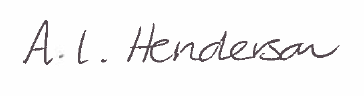 Andrea Henderson